 PERNYATAAN KEASLIAN KARYA TULIS SKRIPSI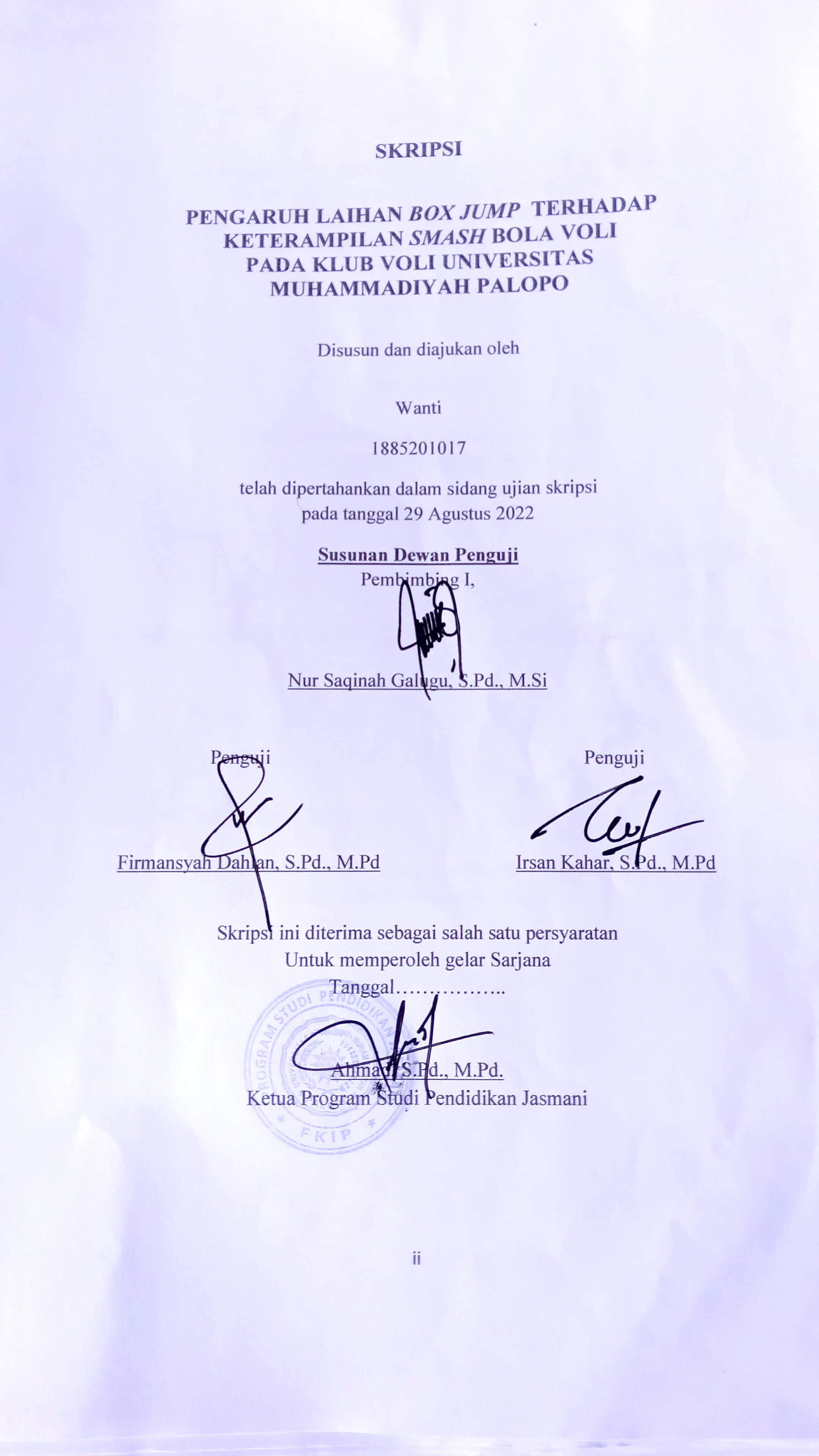 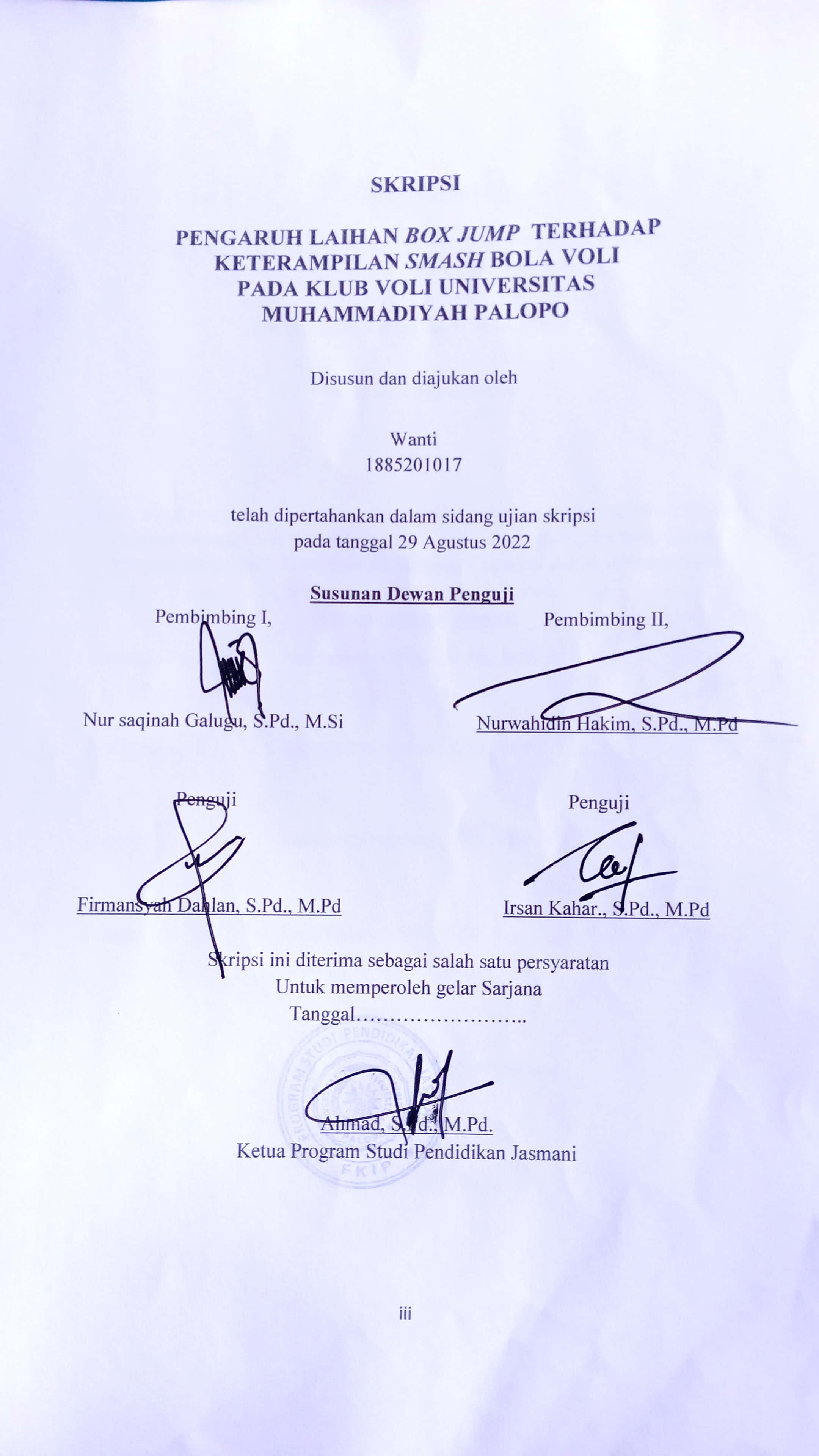 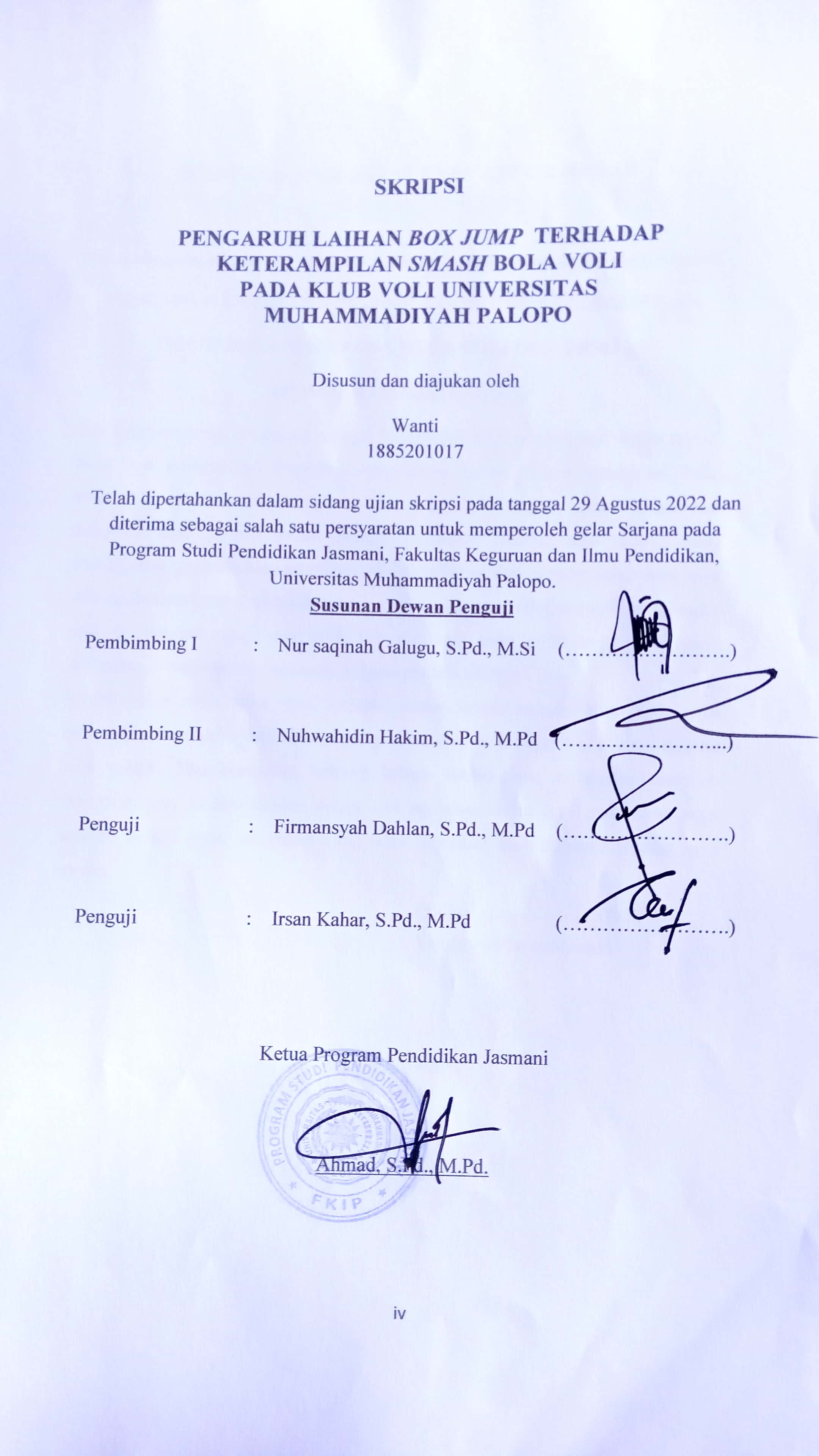 Yang bertanda tangan dibawah ini, saya menyatakan bahwa skripsi dengan judul:PENGARUH LATIHAN BOX JUMP TERHADAP KETERAMPILAN SMASH BOLA VOLIPADA KLUB VOLI UNIVERSITASMUHAMMADIYAH PALOPOdan diajukan untuk diuji pada tanggal 29 Agustus 2022, adalah hasil karya saya.Saya juga menyatakan dengan sesungguhnya bahwa dalam skripsi ini, tidak terdapat keseluruhan atau sebagian tulisan orang lain yang saya ambil dengan cara menyalin atau meniru dalam bentuk rangkaian kalimat atau simbol yang menunjukkan gagasan atau pendapat atau pemikiran dari penulis lain, yang saya akui seolah-olah sebagai tulisan saya sendiri, dan atau tidak terdapat sebagian atau keseluruhan tulisan saya salin, tiru atau yang saya ambil dari tulisan orang lain tanpa memberikan pengakuan kepada penulis aslinya.Apabila saya melakukan yang tersebut diatas secara sengaja atau tidak, saya menyatakan menarik skripsi/tesis yang saya ajukan sebagai hasil karya tulisan saya sendiri. Jika kemudian terbukti bahwa ternyata saya melakukan tindakan menyalin atau meniru tulisan orang lain seolah-olah itu hasil pemikiran saya sendiri, berarti gelar dan ijazah yang telah diberikan oleh Universitas batal saya terima.Palopo, …………………2022Yang membuat pernyataanWantiPRAKATASegala puji dan syukur penulis panjatkan kepada Allah SWT yang telah memberikan rahmat, hidayah dan inayah-Nya sehingga penulis dapat menyelesaikan penulisan skripsi ini dengan judul “Pengaruh Latihan Box Jump Terhadap Keterampilan Smash Bola Voli Pada Klub Voli Universitas Muhammadiyah Palopo”. Penulisan skripsi ini diharapkan  dapat berguna dan bermanfaat dalam menambah khazanah pengetahuan atau wawasan penulis, terkhusus tentang masalah yang telah dibahas dalam penelitian ini. Selain itu, salah satu alasan penelitian ini dilakukan adalah memenuhi sebagian persyaratan mencapai derajat Sarjana (S1) pada Universitas Muhammadiyah Palopo.Selama penelitian dan penyusunan skripsi ini, penulis tidak luput dari kendala. Semua kendala tersebut dapat diatasi penulis berkat adanya bantuan, bimbingan dan dukungan dari berbagai pihak, oleh karena itu penulis ingin menyampaikan rasa terima kasih yang tulus kepada:Allah SWT atas segala rahmat dan karunianya yang telah diberikan sehingga penulis bisa mengerjakan penelitian akhir ini.Bapak Dr. Salju, S.E.,M.M. Selaku Rektor Universitas Muhammadiyah Palopo.Bapak Imam Pribadi, S.Pd., S.Sos.I. Selaku Dekan FKIP Universitas Muhammadiyah Palopo.Bapak Ahmad, S.Pd.,M.Pd. Selaku Ketua Program Studi Pendidikan Jasmani Universitas Muhammadiyah Palopo.Ibu Nur Saqinah Galugu, S.Pd.,M.si. Selaku pembimbing pertama yang telah bersedia membimbing dan memberikan saran dalam menyelesaikan skripsi ini.Bapak Nurwahidin Hakim, S.Pd.,M.Pd. Selaku pembimbing kedua yang telah bersedia membimbing dan memberikan saran dalam menyelesaikan skripsi ini.Kedua orang tua, Bapak Rismanto dan Ibu Masna yang senantiasa selalu memberikan dukungan, doa, semangat dan bantuan baik secara moril, maupun materil, sehingga penulis dapat menyelesaikan skripsi ini dengan baik. Semoga Allah SWT membalas semua kebaikan semua yang telah diberikan kepada penulis selama ini.Kepada rekan-rekan mahasiswa angkatan 2018 yang selalu memberikan dukungan dan semangat dalam proses pembuatan skripsi ini dengan baik.Penulis mendoakan semoga Allah SWT memudahkan segala urusan dan melimpahkan rahmat dan karunia-Nya kepada pihak-pihak tersebut sebagai implementasi wujud pengabdian kepada-Nya. Penulis pun menyadari penulisan ini masih jauh dari kesempurnaan dikarenakan kemampuan penulis yang terbatas. Oleh karena itu, segala saran dan ide lebih lanjut penulis harapkan. Semoga tulisan ini bermanfaat bagi pembacanya. Aamiin Ya Robbal Alaamiin					Palopo,……………………2022					WantiDAFTAR ISIHALAMAN JUDUL…	iHALAMAN PERSETUJUAN 	iiHALAMAN PERNYATAAN KEASLIAN SKRIPSI	iiiPRAKATA	iv	DAFTAR ISI	viDAFTAR TABEL	ixDAFTAR GAMBAR		xDAFTAR LAMPIRAN	xiINTISARI	xiiABSTRACT	xiiiBAB I PENDAHULUAN 	11.1 Latar Belakang	11.2 Rumusan Masalah	61.3 Tujuan Penelitian	61.4 Manfaat Penelitian	61.4.1 Manfaat Teoritis	61.4.2 Manfaat Praktis	6BAB II TINJAUAN PUSTAKA 	82.1 Permainan Bola Voli	82.1.1 Teknik Dasar Permainan Bola Voli	92.2 Pengertian Latihan	142.2.1 Prinsip-Prinsip Latihan	162.3 Latihan Box Jump	182.4 Smash Bola Voli	192.5 Penelitian Relevan	222.6 Kerangka Berpikir	242.7 Hipotesis Penelitian	25BAB III METODE PENELITIAN	263.1 Desain Penelitan	263.2 Populasi Dan Sampel	273.2.1 Populasi	273.2.2 Sampel	273.3 Tempat Dan Waktu Penelitian	283.4 Definisi Operasional Variabel Penelitian	283.5 Prosedur penelitian	293.5.1 Test Awal (Pre-Test)	293.5.2 Pemberian Perlakuan	293.5.3 Test Akhir (Posttest)	383.6 Instrumen Dan Pengumpulan Data	383.6.1 Instrumen Penelitian	383.6.2 Teknik Pengumpulan Data	393.7 Teknik Analisis Data	403.7.1 Uji Normalitas	403.7.2 Uji Homogenitas	423.7.3 Uji Beda	42BAB IV HASIL PENELITIAN DAN PEMBAHASAN	424.1 Hasil Penelitian	424.1.1 Gambaran Umum Tempat Penelitian	424.1.2 Deskripsi Data	424.1.2.1 Uji Deskriptif	434.1.2.1 Uji Normalitas	444.1.2.3 Uji Homogenitas	454.1.2.4 Uji Paired Sample T-Test	464.2 Pembahasan	47BAB V PENUTUP	505.1 Kesimpulan	505.2 Saran	50DAFTAR RUJUKAN 	52LAMPIRAN	54DAFTAR  TABELTabel 3.1 Jadwal Latihan	31Tabel 3.2 Program Latihan	37Tabel 4.1 Rangkuman Hasil Uji Deskriptif Statistik Pretest Dan Posttest Pengaruh Latihan Box Jump Terhadap Keterampilan Smash Bola Voli Pada Atlet Club Universitas Muhammadiyah Palopo.	43Tabel 4.2 Rangkuman Hasil Uji Normalitas Data Pengaruh Latihan Box Jump Terhadap Keterampilan Smash Bola Voli Pada Atlet Club Universitas Muhammadiyah Palopo.	45Tabel 4.3 Rangkuman Hasil Uji Test Of Homogenity Of Variances Pretest Dan Posttest Pengaruh Latihan Box Jump Terhadap Keterampilan Smash Bola Voli Pada Atlet Club Universitas Muhammadiyah Palopo.	45Tabel 4.4 Hasil Perhitungan Uji Paired Sample T-Test Pengaruh Latihan Box Jump Terhadap Keterampilan Smash Bola Voli Pada Atlet Club Universitas Muhammadiyah Palopo.	46DAFTAR GAMBARGambar 2.1 Rangkaian Gerakan Servis Bawah 	10Gambar 2.2 Rangkaian gerakan servis atas 	11Gambar 2.3 Rangkaian Gerakan Passing Bawah	12Gambar 2.4 Rangkaian Gerakan Passing Atas 	13Gambar 2.5 Rangkaian Gerakan Smash 	14Gambar 2.6 Rangkaian Gerakan Block 	14Gambar 2.7 Bentuk Latihan Box Jump 	19Gambar 2.8 Kerangka Berpikir 	24Gambar 3.1 Desain Penelitian 	26Gambar 3.2 Vertical Jump Test 	39DAFTAR LAMPIRANLampiran 1. Surat Penelitian	53Lampiran 2. Uji Turnitin	54Lampiran 3. Data Mentah	55Lampiran 4. Data Analisis Uji Deskriftif	56Lampiran 5. Hasil Perhitungan Uji Normalitas	56Lampiran 6. Hasil Perhitungan Uji Hogomenitas	57Lampiran 7. Hasil Perhitungan Uji Paired Sample T-Test	58Lampiran 8. Hasil Dokumentasi	59INTISARIPenelitian bertujuan untuk mengetahui apakah ada pengaruh latihan box jump terhadap keterampilan smash bola voli pada klub voli universitas muhammadiyah palopo. Jenis penelitian ini merupakan penelitian eksperimen dengan satu variabel bebas dan satu variabel terikat. Populasi dalam penelitian ini adalah seluruh atlet bola voli club Universitas Muhammadiyah Palopo berjumlah 20 orang. Sampel berjumlah 14 orang diperoleh dengan penentuan sampel purposive sampling .	Berdasarkan hasil analisis data yang dilakukan dapat disimpulkan bahwa: Atlet club mengalami peningkatan pada teknik smash bola voli setelah diberikan treatment dengan melalui proses penerapan latihan box jump dengan rata-rata peningkatan sebesar, nilai rata-rata 219,57, posttest Vertical Jump diperoleh nilai rata-rata 281,00, pretest Ketepatan smash diperoleh nilai rata-rata 11,79, posttest Ketepatan smash diperoleh nilai rata-rata 14,71. Hal ini dapat disimpukan bahwa ada pengaruh yang signifikan pengaruh latihan box jump terhadap keterampilan smash bola voli pada klub voli universitas muhammadiyah palopo.Kata Kunci: box jump, smash, boli voli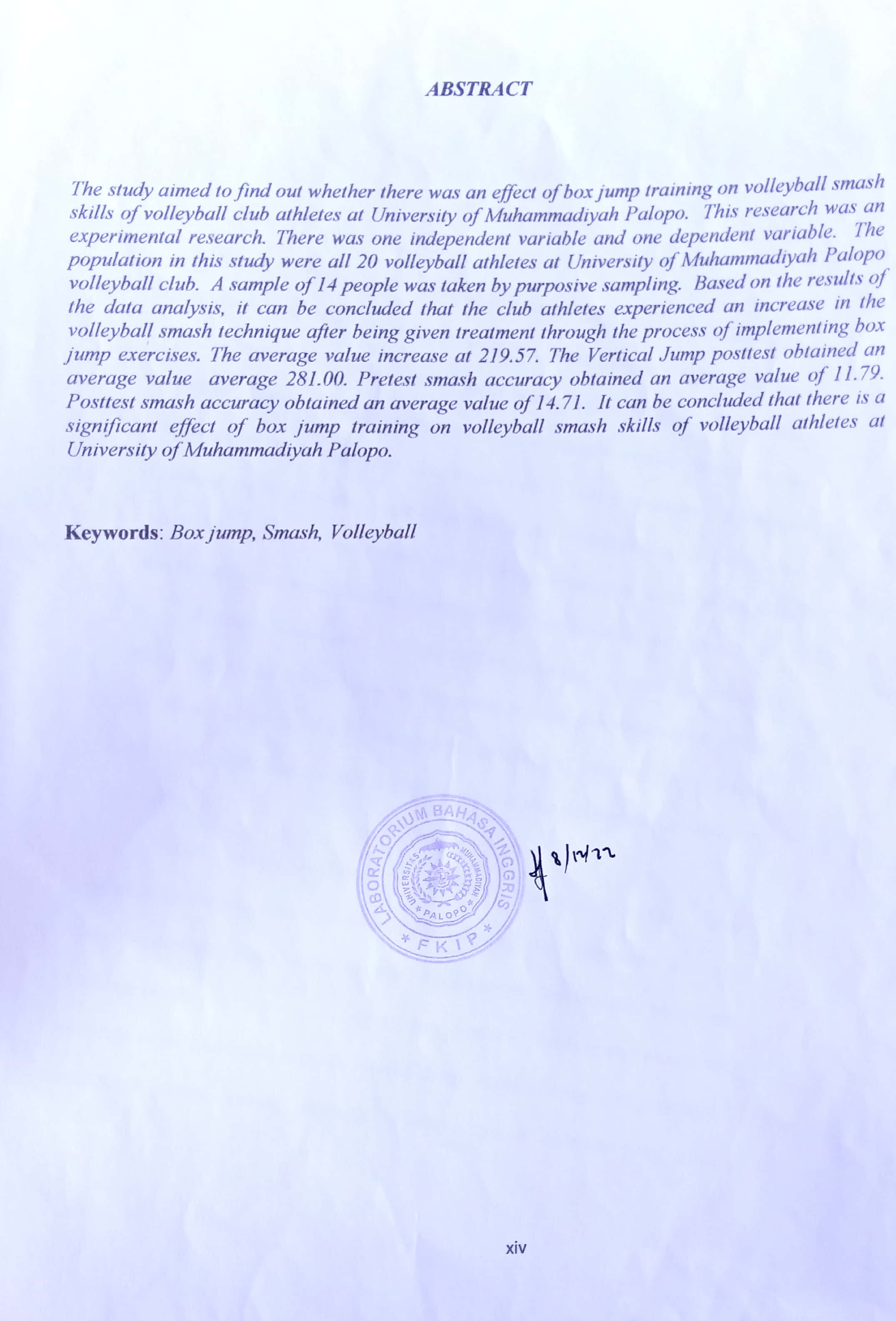 